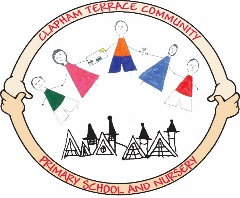 Dear Early Year Parents and Carers,Welcome to Nursery and Reception!  The children have enjoyed a busy and exciting first week in our setting, and it has been wonderful to welcome back lots of familiar faces, and of course finally meet lots of new faces too!This newsletter will revisit some information previously shared, and introduce some new information. Please check your child’s Reading Folder next week as letters with information particular to your child will be sent home to you.  During the next few weeks we will share lots of information with you to keep you up to date with all the new initiatives we introduce the children to.  Please do take time to read all communications and do not hesitate to ask a member of the Team should you require further clarification.Key PersonsI am sure many of you will be aware of the Key Persons approach from their previous setting, and we use this at Clapham Terrace too.  Your child’s named Key Person will come home on a letter next week.Early Years FundSimilar to other settings, we have an Early Years Fund which helps us purchase extra resources for the benefit of your children.  This might be ingredients for playdough or cooking, or extra equipment for the children to use in an area they have shown interest in.We politely request that each child contributes 50p per week to our Fund, which we hope you agree is a realistic and manageable amount.  We very happy to receive this weekly, monthly, termly or in full.  Please do write your child’s name on the envelope in which you send the monies/cheque, so that we may keep an up to date record of your contributions.Autumn Welly WalkWe would like to take the children on our first trip on Wednesday 30th September!  This will be a local visit, on foot, to Jephson Gardens, to collect autumnal resources from the park.  We can only undertake outings such as this with your support; please see the separate letter next week which will have a volunteer sign up form for you to complete and return to us.ReadingDuring this and next week I will have shared books and read, with each child, and will have completed the reading diary for your information.  Please remember to do the same each time you share books, or look at print, at home.  A more detailed Reading Letter will come home next week.  Our first Knowledge Organiser, based on the learning topic of ‘Our Busy Bodies’ will also come home and is available on our website page.  This is for you to share with your child; we will do so too as we begin to introduce this first topic during the next few weeks.  You will receive a new K.O. for each extended topic we learn about in school.Belongings in schoolWe are not using our coat pegs in the corridor at the current time but it is imperative that all children have a coat in school every day; we will undertake a lot of learning outdoors, no matter the weather! We do not require PE clothes, or welly boots in school either at the moment, and will inform you when this changes. However, we will introduce our physical exercise programme, ‘Marathon Kids’, next week, so please ensure your child wears trainers every day; we will begin our daily ‘Run a Mile’ around school!  Once we introduce the pegs, of course trainers can be kept in PE kit bags, on the individual named peg.House TeamsWe have four House Teams in school and hold many sporting House Events during the course of the year.   The children are encouraged to wear clothes in their House colour for these events!  We will introduce the Houses to the children next week so please do ask them about which one they have joined! Thank you for all your support so far; we appreciate your partnership, and are looking forward to working closely with you.  Please do not hesitate to talk to either me, or a member of the Early Years Team, should you have a query or concern, or leave a telephone message for me and I will return your call. Please look out for hard copies of letters mentioned above which will come home in your child’s Reading Folder next week.Kind regards,L Clarke, Early Years Leader